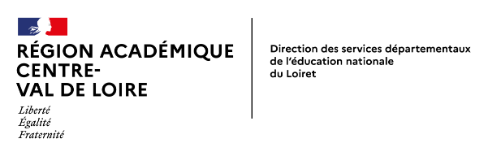 ANNEXE 5FICHE   DE    RENSEIGNEMENTS             TUTEURSCPJEPS-BPJEPS-DEJEPS-DESJEPS-CCStagiaire (Nom Prénom) : 		Niveau(x) de diplôme(s) : 6-DESJEPS	 5-DEJEPS	 4-BPJEPS	 3-BAPAAT/CPJEPS	 CCSpécialité(s) :  Mention(s)Option (le cas échéant) :TuteurNom : 					Prénom : 	Adresse :Mail :Téléphone :StructureNom :Adresse :Statut au sein de cette structure :     salarié   bénévole   volontaire   autre : Fonction occupée actuellement (intitulé et durée) :Activités conduites au sein de la structure :Coordonnées professionnelles :Tél :Mail :Diplôme et expérience en rapport avec la mention du diplôme du stagiaireDiplôme(s) professionnel(s) obtenu(s) et année(s) d’obtention :Autre(s) diplôme(s) obtenu(s) et année(s) d’obtention :Expérience(s) autre(s) que celle actuelle, en rapport avec le métierExpérience préalable en matière de tutorat :   Non	 Oui  si oui, précisez auprès de quel OF et quel diplôme :Rôle durant cette expérienceStatut durant cette expérienceNature de l’expérienceStructure où à eu lieu l’expérienceAnnée(s)Durée